Your recent request for information is replicated below, together with our response.A copy of all documentation held by Police Scotland in relation to this incident. This includes but is not limited to reports, emails, letters, notes of telephone calls, and officers' notesIn terms of Section 16 of the Freedom of Information (Scotland) Act 2002, I am refusing to provide you with the information sought.  Section 16 requires Police Scotland when refusing to provide such information because it is exempt, to provide you with a notice which: (a) states that it holds the information, (b) states that it is claiming an exemption, (c) specifies the exemption in question and (d) states, if that would not be otherwise apparent, why the exemption applies.  I can confirm that Police Scotland holds the information that you have requested and the exemptions which I consider to be applicable are Section 34(1) – Investigations, and Sections 38(1)(b) – Personal Data. You have requested third party personal data which is exempt from disclosure where it is assessed that disclosure would contravene the data protection principles as defined in the Act. You may wish to submit a Subject Access Request if you were involved in this incident – further information can be found on our website:- Subject Access Requests - Police ScotlandIf you are a private landlord seeking information about police attendance/ criminality at a particular property in connection with prospective or ongoing legal proceedings – eviction for example – then you should apply in terms of Schedule 2, Part 1, Paragraph 5 of the Data Protection Act 2018. To do so, please send your request along with two forms of identification and proof that you are the landlord of the property (such as a tenancy agreement) to: DataProtectionEnquiries@scotland.police.uk If you require any further assistance please contact us quoting the reference above.You can request a review of this response within the next 40 working days by email or by letter (Information Management - FOI, Police Scotland, Clyde Gateway, 2 French Street, Dalmarnock, G40 4EH).  Requests must include the reason for your dissatisfaction.If you remain dissatisfied following our review response, you can appeal to the Office of the Scottish Information Commissioner (OSIC) within 6 months - online, by email or by letter (OSIC, Kinburn Castle, Doubledykes Road, St Andrews, KY16 9DS).Following an OSIC appeal, you can appeal to the Court of Session on a point of law only. This response will be added to our Disclosure Log in seven days' time.Every effort has been taken to ensure our response is as accessible as possible. If you require this response to be provided in an alternative format, please let us know.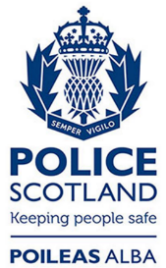 Freedom of Information ResponseOur reference:  FOI 23-2929Responded to:  4th December 2023